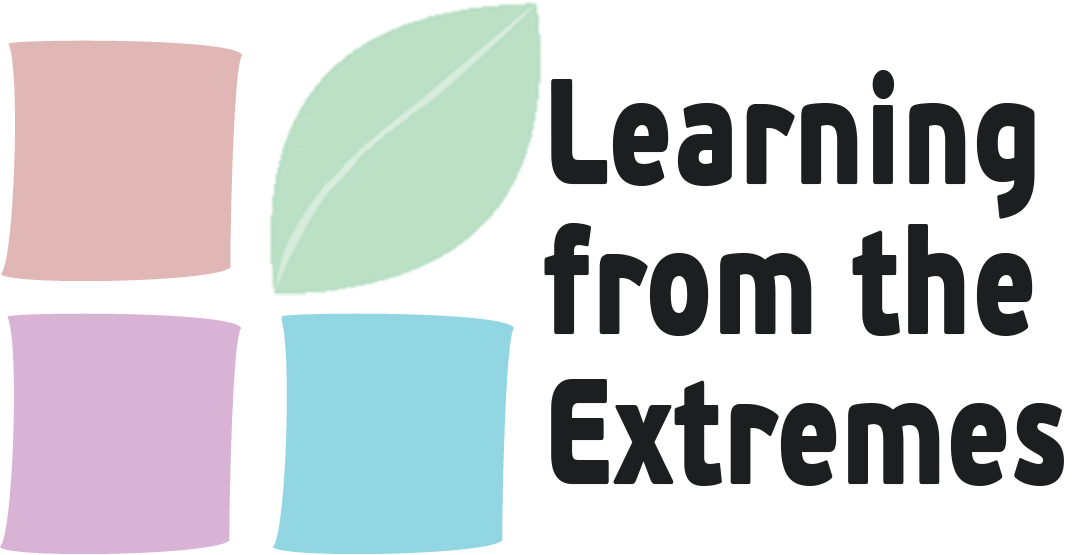 Φόρμα ΑίτησηςΤο Έργο χρηματοδοτείται από το Πρόγραμμα PPPA της Ευρωπαϊκής Επιτροπής βάση της No.LC-01760255/10105266 LfE Συμφωνίας Επιχορήγησης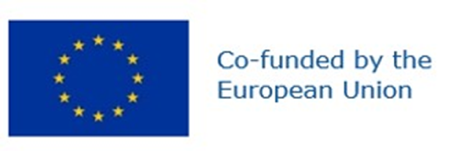 ΣΗΜΕΙΩΣΗ: Όλα τα πεδία είναι υποχρεωτικάΣε περίπτωση αίτησης δικτύου σχολείων, παρακαλείσθε να αντιγράψετε τον ανωτέρω πίνακα για κάθε ένα σχολείο του δικτύου Πού πιστεύετε ότι ανήκει το σχολείο σας ως προς τα ακόλουθα;Όλα τα πεδία είναι υποχρεωτικάΠεριγράψτε το σχέδιο δράσης που θέλετε να υλοποιήσετε. Πώς σχετίζεται με τον σχεδιασμό της ψηφιακής καινοτομίας και το επίπεδο ηλεκτρονικής ωριμότητας του σχολείου σας; Πώς αναμένετε να αλλάξουν τα χαρακτηριστικά του σχολείου, ως προς την ψηφιακή καινοτομία και την ηλεκτρονική ωριμότητα, μέσα από τις προτεινόμενες δραστηριότητες; Σημαντικές Σημειώσεις:Όριο σελίδων στο Τμήμα 3: 8 σελίδες το μέγιστο. Προτάσεις που δεν θα πληρούν αυτό το κριτήριο δεν θα συνεχίζουν στην επόμενη φάση της αξιολόγησης.Μορφή: Χρησιμοποιήστε Γραμματοσειρά Calibri, Μέγεθος 12.Σχήματα και Γραφήματα: Μπορείτε να συμπεριλάβετε εικόνες ή γραφήματα στην πρότασή σας.Δεν μπορείτε να επισυνάψετε επιπρόσθετα έγγραφα ή Παραρτήματα στην πρότασή σας. Μπορείτε να προσθέσετε αναφορές σε προηγούμενα έργα σας (π.χ. συνδέσμους σε ιστοσελίδες ή videos που υπάρχουν διαθέσιμα στο διαδίκτυο) Όλα τα πεδία είναι υποχρεωτικά.Βάσει της εκτίμησης των αναγκών και της περιγραφής του σχεδίου δράσης και στοχεύοντας στην εφαρμογή του μοντέλου/σεναρίου της Εξοπλισμένης και Συνδεδεμένης Τάξης (HECC) στο σχολείο σας, ποιος είναι ο απαιτούμενος εξοπλισμός (και ο προϋπολογισμός) του προτεινόμενου σχεδίου δράσης σας; Έχετε υπόψη ότι ο εξοπλισμός και οι υπηρεσίες που απαιτούνται πρέπει να συνάδουν με α) την τρέχουσα κατάσταση του σχολείου (όπως περιγράφεται στο Τμήμα 2 της Πρόσκλησης) και β) το συνολικό σχέδιο ανάπτυξης του σχολείου (όπως περιγράφεται στο Τμήμα 3 της Πρόσκλησης).Στοιχεία ΣχολείουΣτοιχεία ΣχολείουΌνομα σχολείου:Ιστοσελίδα σχολείου:Εmail σχολείου:Ταχ. Διεύθυνση σχολείου:Περιοχή και κατάταξη κατά ΝUTS (https://ec.europa.eu/eurostat/web/nuts/background):Πόσοι/ες μαθητές/-ήτριες φοιτούν στο σχολείο; Πόσοι/ες εκπαιδευτικοί διδάσκουν στο σχολείο; Ονοματεπώνυμο του/της υπεύθυνου/ης επικοινωνίας για την πρόταση:Διεύθυνση E-mail του/της υπεύθυνου/ης επικοινωνίας για την πρόταση:Ονοματεπώνυμο Διευθυντή/ντριας του σχολείου:Απόσταση (σε χλμ) από το πλησιέστερο αστικό κέντρο:(Αστικό κέντρο θεωρείται μία μεγαλύτερη πόλη που διαθέτει τράπεζα, καταστήματα, κέντρο υγείας, χώρους διασκέδασης, κλπ.)Διαθεσιμότητα ευρυζωνικότητας στην πόλη που εδρεύει το Σχολείο:  πάροχος/οι, τύπος σύνδεσης (DSLCable WiMax, ποιότητα σύνδεσηςΑριθμός υπολογιστών στο σχολείο: συνολικάγια διδασκαλία (προσβάσιμοι σε εκπαιδευτικούς)για μάθηση (προσβάσιμοι σε μαθητές/-ήτριες)Υπάρχει διαθέσιμη πιστοποιημένη υποστήριξη Η/Υ:στο σχολείοστην πόληστο αστικό κέντρο απομακρυσμένη υποστήριξηΑνήκει το σχολείο σε κάποιο σύμπλεγμα/ένωση/δίκτυο σχολείων; Υποστηρίζεται το σχολείο από Πανεπιστημιακό ή άλλο εκπαιδευτικό φορέα για την εσωτερική επιμόρφωση των εκπαιδευτικών ή τη συνεχή επαγγελματική ανάπτυξή τους; Έχει το σχολείο χρησιμοποιήσει το SELFIE ως εργαλείο αξιολόγησης; Παρακαλώ προσθέστε το πιο πρόσφατο αποτέλεσμα. Έχει το σχολείο χρησιμοποιήσει άλλα εργαλεία αυταξιολόγησης ώστε να εκτιμήσει  των προγραμμάτων / δραστηριοτήτων του;Συμμετέχει το σχολείο σε τοπικά, εθνικά ή διεθνή προγράμματα συνεργασίας, όπως Twinning ή Erasmus; 2. Αναστοχασμός– Πού βρισκόμαστε τώραΤο Σενάριο της Εξοπλισμένης και Συνδεδεμένης Τάξης / The Highly Equipped and Connected Classroom (HECC) ScenarioΠοιες είναι οι ανάγκες του σχολείου σας ως προς τις ακόλουθες διαστάσεις του Σεναρίου HECC;Ψηφιακός τεχνολογικός εξοπλισμός (τεχνολογίες που χρησιμοποιούνται στους χώρους του σχολείου για μαθησιακούς και διδακτικούς σκοπούς, συμπεριλαμβανομένων των ηλεκτρονικών συσκευών (hardware) και των εκπαιδευτικών λογισμικών (software) και των υπηρεσιών)Απαιτήσεις δικτύου (ευρυζωνικότητα και καθυστέρηση, ως βάση για επιτυχείς εφαρμογές εκπαιδευτικών τεχνολογιώνΕπαγγελματική ανάπτυξη των εκπαιδευτικών (συνεχής επαγγελματική ανάπτυξη των εκπαιδευτικών (ΕΑΕ) η οποία εστιάζει στην οικοδόμηση ικανοτήτων των εκπαιδευτικών για την αποτελεσματική χρήση των ψηφιακών τεχνολογιών στη διδασκαλία, την εκμάθηση και τις πρακτικές αξιολόγησης, μέσω κύκλων ταχείας μάθησης, γρήγορης ανάδρασης/ανατροφοδότησης, συνεχούς προβληματισμού, συνεργατικής καθοδήγησης και άλλων μεθοδολογιών)Πρόσβαση σε ψηφιακό περιεχόμενο (ως προς τις απαιτήσεις του Προγράμματος Σπουδών (π.χ. στα διαφορετικά επίπεδα πολυπλοκότητας, ακρίβειας, ορθότητας, αυθεντικότητας, σύνδεσης με τη ζωή, διαθεματικότητας) που είναι απαραίτητ, ώστε να εξασφαλιστεί η μεγαλύτερη ενσωμάτωση του ψηφιακού περιεχομένου στην τάξη και η χρήση τους από εκπ/κούς και μαθητές/-ήτριες)3. Όραμα – Πού θέλουμε να πάμεΠεριγραφή του προτεινόμενου σχεδίου δράσης. Σε ποιες παιδαγωγικές και τεχνικές προκλήσεις / ανάγκες απευθύνεται; (20 μονάδες)Ποιες είναι οι παιδαγωγικά καινοτόμες πτυχές του προτεινόμενου σχεδίου δράσης που θα υποστηριχθεί από τις τεχνολογικές λύσεις;(10 μονάδες)Πόσοι/ες εκπαιδευτικοί θα συμμετάσχουν στο προτεινόμενο σχέδιο δράσης; Ποια είναι η σχετική προηγούμενη γνώση τους; Παρακαλείσθε να  ένα σύντομο βιογραφικό σημείωμα (5-10 σειρές που να υπογραμμίζουν τις βασικές δεξιότητες και τον εν δυνάμει ρόλο τους στο προτεινόμενο σχέδιο δράσης) με τη μορφή μίας παραγράφου για κάθε εκπαιδευτικό.(5 μονάδες)Ποια είναι τα προσδοκώμενα αποτελέσματα, οι Βασικοί Δείκτες Επίτευξης (ΒΔΕ/KPIs) και τα κριτήρια επιτυχίας (ποσοτικά και ποιοτικά) του προτεινόμενου σχεδίου δράσης; (Σημείωση: Μπορείτε να ορίσετε τους (ΒΔΕ) που σχετίζονται με το προτεινόμενο σχέδιο δράσης. Μερικά παραδείγματα (ΒΔΕ) που σχετίζονται με το έργο: ριθμός εκπαιδευτικών που θα συμμετάσχουν σε δραστηριότητες (ΒΔΕ), ριθμός tablet ανά μαθητή/-ήτρια, ναμενόμενη ανάπτυξη στο επίπεδο ηλεκτρονικής ωριμότητας του σχολείο σε ένα σχολικό έτος κ.λπ.).(10 μονάδες)Ποιοι είναι οι κίνδυνοι ή/και τα εμπόδια που σχετίζονται με το προτεινόμενο σχέδιο δράσης; Πώς σχεδιάζετε να τα ξεπεράσετε;(10 μονάδες)Πώς θα εμπλακεί η τοπική κοινότητα στο προτεινόμενο έργο; Παρακαλείσθε να παρουσιάσετε το σχέδιο και την προσέγγισή σας.(15 μονάδες)Ποις είναι ο προσδοκώμενς του προτεινόμενου σχεδίου δράσης στους/στις εκπαιδευτικούς;(10 μονάδες)Ποις είναι ο προσδοκώμενς του προτεινόμενου σχεδίου δράσης στους/στις μαθητές/-ήτριες; Παρακαλείσθε να εστιάσετε στην προσδοκώμενη παιδαγωγικά προστιθέμενη αξία του προτεινόμενου σχεδίου δράσης.(10 μονάδες)Παρακαλείσθε να περιγράψετε τα σχέδιά σας που θα διασφαλίσουν τη συνέχεια του έργου μετά την περίοδο της χρηματοδότησης. Θα μπορούσε το προτεινόμενο σχέδιο δράσης να αποτελέσει σημείο αναφοράς για άλλα σχολεία; Πώς θα μπορούσε το σχέδιο δράσης να μεταφερθεί σε άλλα σχολεία και να κλιμακωθεί;(10 μονάδες)4. Εξοπλισμός και Υπηρεσίες – ΠροϋπολογισμόςΟ ψηφιακός τεχνολογικός εξοπλισμός και οι υπηρεσίες που απαιτούνται για το προτεινόμενο σχέδιο δράσης (συσκευές και εξαρτήματα Η/Υ, εκπαιδευτικά λογισμικά και υπηρεσίες, π.χ. tablets, διαδραστικοί πίνακες και συστήματα προβολής, τρισδιάστατοι εκτυπωτές, μικροελεγκτές, ηλεκτρονικά βιβλία, πακέτα λογισμικού, επιμόρφωση, ευρυζωνική πρόσβαση)Ο ψηφιακός τεχνολογικός εξοπλισμός και οι υπηρεσίες που απαιτούνται για το προτεινόμενο σχέδιο δράσης (συσκευές και εξαρτήματα Η/Υ, εκπαιδευτικά λογισμικά και υπηρεσίες, π.χ. tablets, διαδραστικοί πίνακες και συστήματα προβολής, τρισδιάστατοι εκτυπωτές, μικροελεγκτές, ηλεκτρονικά βιβλία, πακέτα λογισμικού, επιμόρφωση, ευρυζωνική πρόσβαση)Ο ψηφιακός τεχνολογικός εξοπλισμός και οι υπηρεσίες που απαιτούνται για το προτεινόμενο σχέδιο δράσης (συσκευές και εξαρτήματα Η/Υ, εκπαιδευτικά λογισμικά και υπηρεσίες, π.χ. tablets, διαδραστικοί πίνακες και συστήματα προβολής, τρισδιάστατοι εκτυπωτές, μικροελεγκτές, ηλεκτρονικά βιβλία, πακέτα λογισμικού, επιμόρφωση, ευρυζωνική πρόσβαση)Ο ψηφιακός τεχνολογικός εξοπλισμός και οι υπηρεσίες που απαιτούνται για το προτεινόμενο σχέδιο δράσης (συσκευές και εξαρτήματα Η/Υ, εκπαιδευτικά λογισμικά και υπηρεσίες, π.χ. tablets, διαδραστικοί πίνακες και συστήματα προβολής, τρισδιάστατοι εκτυπωτές, μικροελεγκτές, ηλεκτρονικά βιβλία, πακέτα λογισμικού, επιμόρφωση, ευρυζωνική πρόσβαση)Ο ψηφιακός τεχνολογικός εξοπλισμός και οι υπηρεσίες που απαιτούνται για το προτεινόμενο σχέδιο δράσης (συσκευές και εξαρτήματα Η/Υ, εκπαιδευτικά λογισμικά και υπηρεσίες, π.χ. tablets, διαδραστικοί πίνακες και συστήματα προβολής, τρισδιάστατοι εκτυπωτές, μικροελεγκτές, ηλεκτρονικά βιβλία, πακέτα λογισμικού, επιμόρφωση, ευρυζωνική πρόσβαση)Ανάλυση προϋπολογισμού για τον εξοπλισμό και τις υπηρεσίες που αναφέρονται ανωτέρωΑνάλυση προϋπολογισμού για τον εξοπλισμό και τις υπηρεσίες που αναφέρονται ανωτέρωΑνάλυση προϋπολογισμού για τον εξοπλισμό και τις υπηρεσίες που αναφέρονται ανωτέρωΑνάλυση προϋπολογισμού για τον εξοπλισμό και τις υπηρεσίες που αναφέρονται ανωτέρωEξοπλισμόςEξοπλισμόςEξοπλισμόςEξοπλισμόςΑΝΤΙΚΕΙΜΕΝΟΚόστος ΜονάδαςΠοσότηταΣυνολικό Κόστος(Περιγραφή του εξοπλισμού, είδος)………ΥπηρεσίεςΥπηρεσίεςΥπηρεσίες(Περιγραφή των υπηρεσιών, π.χ. ευρυζωνική πρόσβαση, εκπαίδευση, τεχνική υποστήριξη)(Περιγραφή των υπηρεσιών, π.χ. ευρυζωνική πρόσβαση, εκπαίδευση, τεχνική υποστήριξη)(Περιγραφή των υπηρεσιών, π.χ. ευρυζωνική πρόσβαση, εκπαίδευση, τεχνική υποστήριξη)………………ΣΥΝΟΛΙΚΟ ΚΟΣΤΟΣ